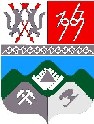 КЕМЕРОВСКАЯ ОБЛАСТЬТАШТАГОЛЬСКИЙ МУНИЦИПАЛЬНЫЙ РАЙОНАДМИНИСТРАЦИЯ  ТАШТАГОЛЬСКОГО МУНИЦИПАЛЬНОГО РАЙОНАПОСТАНОВЛЕНИЕ от «17» июля  2020 г.  № 793-п О внесении изменений в постановление администрации Таштагольского муниципального района от «27» сентября 2019 №  1233 - п«Об утверждении муниципальной программы «Развитие улично-дорожной сети муниципального образования «Таштагольский муниципальный район» на 2020 - 2022 годы».В связи с добавлением мероприятия «Шерегешское городское поселение (Строительство автомобильной дороги с асфальтовым покрытием и технологической дороги в сектор «Б» СТК Шерегеш)», руководствуясь Федеральным законом 06.10.2003 г. №131 - ФЗ «Об общих принципах организации местного самоуправления в Российской Федерации», Уставом Муниципального образования «Таштагольский муниципальный район», администрация Таштагольского муниципального района постановляет:1. Внести в  постановление администрации Таштагольского муниципального района от 27.09.2019 № 1233-п (в редакции от «19» июня 2020 г.  №  700 - п) «Об утверждении муниципальной программы «Развитие улично-дорожной сети муниципального образования Таштагольский муниципальный район» на 2020 - 2022 годы» (далее Программа) следующие изменения:          1.1 В паспорте Программы «Объемы и источники финансирования муниципальной программы в целом и с разбивкой по годам ее реализации» изложить в следующей редакции:«».1.1.2. Раздел 4. «Ресурсное обеспечение Программы» изложить в следующей редакции:«4. Ресурсное обеспечение Программы     Финансовые средства на реализацию Программы в 2020-2022 годах планируется формировать за счет средств дорожного фонда муниципального образования «Таштагольский муниципальный район».       Средства местного бюджета на 2020-2022 годы планируется в объеме  33 540 тыс. руб., в том числе по годам:       2020 год - 33 530 тыс. руб.        2021 год - 5 тыс. руб.       2022 год - 5 тыс. руб.Средства областного бюджета в размере 70 887,49458 тыс. руб., в том числе по годам:       2020 год - 35 887,49458 тыс. руб.       2021 год - 15 000,00 тыс. руб.       2022 год - 20 000,00 тыс. руб. Возможное дополнительное финансирование в целях содействия в реализации мероприятий Программы может осуществляться из иных, не запрещенных законодательством источников.Объемы ассигнований подлежат ежегодному уточнению, исходя из возможностей местного бюджета на соответствующий финансовый год».1.1.3. Раздел 7.  «Программные мероприятия» изложить в следующей редакции:«7. Программные мероприятия.                                                                                                                        ».          2. Пресс-секретарю Главы Таштагольского муниципального района (Кустовой М.Л.) разместить настоящее постановление на сайте администрации Таштагольского муниципального района в информационно - телекоммуникационной сети «Интернет».3. Контроль за выполнением постановления  возложить на заместителя Главы Таштагольского муниципального района Д.О. Колмогорова. 4. Настоящее постановление вступает в силу с момента подписания, и распространяет действия на правоотношения, возникшие с 01.01.2020 г.   ГлаваТаштагольского муниципального  района                                     В.Н. МакутаОбъемы и источники финансирования муниципальной программы в целом и с разбивкой по годам ее реализацииСредства местного бюджета в размере 33 540 тыс. руб., в том числе по годам:       2020 год - 33 530 тыс. руб.        2021 год - 5 тыс. руб.       2022 год - 5 тыс. руб.Средства областного бюджета в размере 70 887,49458 тыс. руб., в том числе по годам:       2020 год - 35 887,49458 тыс. руб.       2021 год - 15 000,00 тыс. руб.       2022 год - 20 000,00 тыс. руб.В целях содействия реализации мероприятий Программы возможно дополнительное финансирование из иных не запрещенных законодательством источников, в том числе:- субсидии, предоставляемые из областного бюджета на выполнение работ по капитальному ремонту и ремонту дорог, капитальному ремонту и ремонту дворовых территорий многоквартирных домов, проездов к дворовым территориям многоквартирных домов;- внебюджетные источники.№Наименование мероприятийОбъем финансирования,    тыс. руб.Объем финансирования,    тыс. руб.Объем финансирования,    тыс. руб.Объем финансирования,    тыс. руб.№Наименование мероприятийВсего2020202120221234561.Мероприятия по изготовлению проектно-сметной документации на строительство, реконструкцию и капитальный ремонт сети автомобильных дорог общего пользования местного значения (с подготовкой исходных данных и прохождением экспертизы).324320221.Местный бюджет324320222Мероприятия по выполнению работ по строительству, реконструкции и капитальному ремонту (ремонту) сети автомобильных дорог общего пользования местного значения, содержанию улично-дорожной сети, в том числе102 26667 26415 00120 0012Местный бюджет33 201,5036033 199,50360112Областной бюджет70 00035 00015 00020 0002В том числе2.1Таштагольское городское поселение11 50011 500002.1Местный бюджет11 50011 500002.2Шерегешское городское поселение (Проектирование строительства автомобильной дороги с асфальтовым покрытием и технологической дороги в сектор «Б» СТК Шерегеш).13 53013 530002.2Местный бюджет13 53013 530002.3Шерегешское городское поселение (Строительство автомобильной дороги с асфальтовым покрытием и технологической дороги в сектор «Б» СТК Шерегеш).6 327,406 327,40002.3Местный бюджет6 327,406 327,40002.4Мероприятия по проектированию, строительство (реконструкция), капитальный ремонт и ремонт автомобильных дорог общего пользования муниципального значения, а также до сельских населенных пунктов, не имеющих круглогодичной связи с сетью автомобильных дорог общего пользования.106 842,1063636 842,10636002.4Местный бюджет36 842,106361 842,1063615 00020 0002.4Областной бюджет70 000,0035 000,0015 00020 0002.4В том числе2.4.1Капитальный ремонт покрытия автодороги по адресу: Кемеровская область, г. Таштагол, ул. Суворова. 12 596,197012 596,1970002.4.1Местный бюджет599,81890599,81890002.4.1Областной бюджет11 996,3781011 996,37810002.4.2Капитальный ремонт 
 автомобильной дороги расположенного по адресу:
Кемеровская область, г. Таштагол, ул. Ноградская, 5. 4 090,819704 090,81970002.4.2Местный бюджет194,800940194,800940002.4.2Областной бюджет3 896,0187603 896,018760002.4.3 Ремонт дорожного покрытия по адресу: Кемеровская область, пгт. Мундыбаш, ул. Октябрьская.5 902,83205 902,8320002.4.3Местный бюджет281,087240281,087240002.4.3Областной бюджет5 621,7447605 621,744760002.4.4Ремонт дорог по улицам: В.Волошиной, Водозаборная Первомайская,  с примыканием технологической дороги пгт. Шерегеш, Таштагольского муниципального района Кемеровской области14 252,25766014 252,257660002.4.4Местный бюджет766,399280766,399280002.4.4Областной бюджет13 485,85838013 485,858380003Мероприятия по выполнению работ по ремонту и содержанию дворовых территорий многоквартирных домов, проездов к дворовым территориям многоквартирных домов.11,4936409,493640113Местный бюджет11,4936409,493640114Реализация проектов инициативного бюджетирования «Твой Кузбасс - твоя инициатива» в Кемеровской области (дороги).890,494580888,49458114В том числе4.1Шерегешское городское поселение31114.1Местный бюджет31114.1Областной бюджет887,494580887,49458000ИТОГО по программе104 427,4945869 417,4945815 00520 005Местный бюджет33 540,033 530,055Областной бюджет70 887,49458035 887,49458015 00020 000